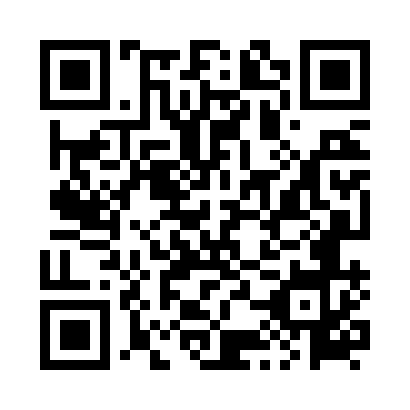 Prayer times for Andrzejki, PolandWed 1 May 2024 - Fri 31 May 2024High Latitude Method: Angle Based RulePrayer Calculation Method: Muslim World LeagueAsar Calculation Method: HanafiPrayer times provided by https://www.salahtimes.comDateDayFajrSunriseDhuhrAsrMaghribIsha1Wed2:174:5812:295:388:0110:312Thu2:164:5612:295:398:0310:343Fri2:154:5412:295:408:0510:354Sat2:144:5212:295:418:0610:355Sun2:144:5012:295:428:0810:366Mon2:134:4812:295:438:1010:377Tue2:124:4612:295:448:1210:378Wed2:114:4512:285:458:1310:389Thu2:104:4312:285:468:1510:3910Fri2:104:4112:285:478:1710:4011Sat2:094:3912:285:488:1810:4012Sun2:084:3812:285:498:2010:4113Mon2:084:3612:285:508:2210:4214Tue2:074:3412:285:518:2310:4215Wed2:064:3312:285:528:2510:4316Thu2:064:3112:285:538:2610:4417Fri2:054:3012:285:548:2810:4418Sat2:054:2812:285:558:3010:4519Sun2:044:2712:295:568:3110:4620Mon2:034:2512:295:578:3310:4721Tue2:034:2412:295:588:3410:4722Wed2:024:2312:295:598:3610:4823Thu2:024:2112:295:598:3710:4924Fri2:024:2012:296:008:3910:4925Sat2:014:1912:296:018:4010:5026Sun2:014:1812:296:028:4110:5127Mon2:004:1612:296:038:4310:5128Tue2:004:1512:296:038:4410:5229Wed2:004:1412:306:048:4510:5230Thu1:594:1312:306:058:4610:5331Fri1:594:1212:306:068:4810:54